Уважаемый руководитель!18 декабря 2022 года учебная академия «Ukids» проводит бесплатные всероссийские онлайн-семинары для родителей учеников 1 - 11 классов: «Заботливый друг или жертва манипуляций?» и «Хотите научить ребенка решать конфликты без драки?»Если ребенок дерется в школе, причины могут быть разные. Это могут быть трудности адаптации к коллективу, попытка пережить какой-то стресс, самоутверждение, самозащита или даже копирование поведения значимых взрослых, которые привыкли похожим способом решать конфликты.Тематические блоки онлайн-семинаров, посвященные самооценке, формированию дружеских отношений, взаимодействию в команде, созданию договоренностей и управлению конфликтами — все они в комплексе помогают ребенку избавиться от ненужных проявлений агрессии и учат не поддаваться на манипуляции.Цель бесплатного онлайн-семинара:Научить развивать у ребенка умение понимать и принимать свои желания, чувства, личностные качества, а также находят в себе свои сильные и слабые стороны и начинать чувствовать собственную ценность.дать инструменты родителям для развития у детей способности выстраивать конструктивное взаимодействие с любым человеком и умения легко поддерживать разговор, которое помогает ребенку в любой коммуникации и при создании качественных договоренностей.Темы онлайн-семинара:какие действия со стороны родителя вызывают у ребенка непонимание, агрессию, обиды;как правильно мотивировать ребенка к учебе и саморазвитиюкак создать и поддерживать доверительные отношения с ребенкомкак помочь ребенку найти верных друзей и справиться со школьной травлей без кулаковСсылка для регистрации «Заботливый друг или жертва манипуляций?»: https://entry.ukids.academy/workshop-manipulation?rs=partner_schСсылка для регистрации «Хотите научить ребенка решать конфликты без драки?»: https://entry.ukids.academy/workshop-bullying?rs=partner_schБудем Вам признательны за распространение информации об онлайн-семинаре до школ Вашего региона и родительские чаты, чтобы каждый заинтересованный мог принять участие.С уважением,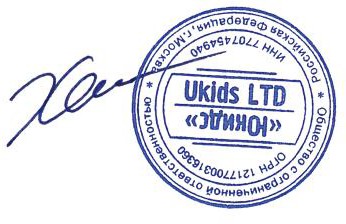 Генеральный директор Академии Ukids, Хмелевский Н. В.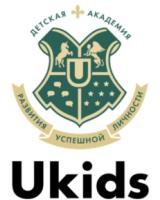 ООО «Юкидс» Тел +7 (495) 182 71 71107031, Г Москва, ул. Дмитровка Б., д. 32 стр. 4 https://ukids.academy/ email info@ukids.academyОГРН 1217700316360ИНН/КПП 7707454940/ 770701001Исх № 503	от 28.11.2022 г.	Вх   № 	от  	Начальнику управления образования